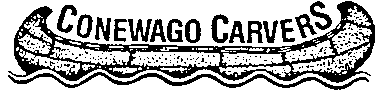 Show Committee Meeting - MINUTESMay 18, 2014; 1:00 pm2014 ShowThemeHillbilly HomesteadNeed to get entries up this year, should appeal to the many caricature carvers in the clubTablesApplications have been sent outEncourage people to get these back earlyHave been out for less than 2 weeks and already have 10 tables reservedMay need to move some people around because some exhibitors are already requesting 2 tables instead of their normal 1Total Number of Tables Available – 65Gym Floor – 39Stage – 11Classrooms – 15Total Used for club business – 8-10AdmissionRemember – admission this year is $4Group price will be $3 for groups of 10 or moreIf you know of any interested groups, talk to KyleWe will have separate group ticketsWill be asking libraries if they want to sell tickets$1 of each ticket sold will benefit the library who sells itWe will have separate library ticketsCompetition2 new categories – Bark Carvings & Walking Sticks/CanesMake sure people know about the new categoriesPublicity Need more communication from the Publicity committeeAnything discussed at the Publicity Committee meetings regarding the show should be brought back to the show committee for final discussion and approval if need beWill need help at Colonial Day, September 13Will be getting posters made up.  Will be available in August.SponsorshipsSponsorship packets are printed and in the club room, also available on the websiteBest is to go talk to these businesses in personWhen you do make contact with a business, let Kyle knowWill also have patron sponsors again for IndividualsMinimum will be $10Silent AuctionAlways accepting donations – Get them to Linda MurphyOrnament Sale/RaffleWill still have an ornament sale this yearWill also be having a raffle - $25 for a 1 month license – Kyle will applyWill be accepting donations of small carvings for the raffleHopefully will have a Floyd Rhadigan carvingAlso looking at doing a friendship caneJim Hiser is looking into the costDoor PrizesAlways accepting door prize donationsExhibitor BadgeCompetition will be held at the June meeting, there we no entries at the May meetingIf no entries at the June meeting, I will just design itFeature ArtistSigns BanquetReservation form is on the website and will be attached to all newsletters between now and thenNew cost of $13Next Meeting: 	September 21, 1 pm; October 19, 1 pm